Year 3 – Audio and Movie - Knowledge Organiser Prior Learning:  planning an animation, use a sequence of images to create a short animated sequence, insert and resize pictures, independently take photographs/videos, discuss and evaluate work.FactsVocabulary1.  How to record sound (Windows device)On a windows device, open ‘Microsoft Voice Recorder’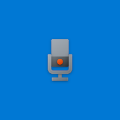 Click the record button to start 
recording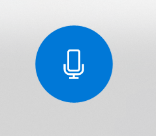 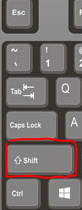 To stop recording, hit the stop button. The options will appear for you to rename the file, play it back or trim it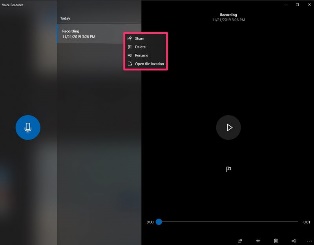 1. Audio – sound, especially when recorded, transmitted, or reproduced.2. Video – the recording, reproducing, or broadcasting of moving visual images.3. File – A file is the common storage unit in a computer, and all programs and data are "written" into a file and "read" from a file.4. Import – Similarly, in computer terminology, "import" means to bring a file from a different program into the one you're using5. Movie -   A movie is an electronic signal of moving graphics, pictures, or text used to combine a steady stream of images  2. How to import pictures/photographs (Windows Video Editor) In project library, click ‘+Add’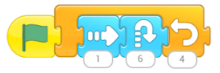 Select the photos you want to add to your movieDrag photos to your ‘storyboard’ and order them how you want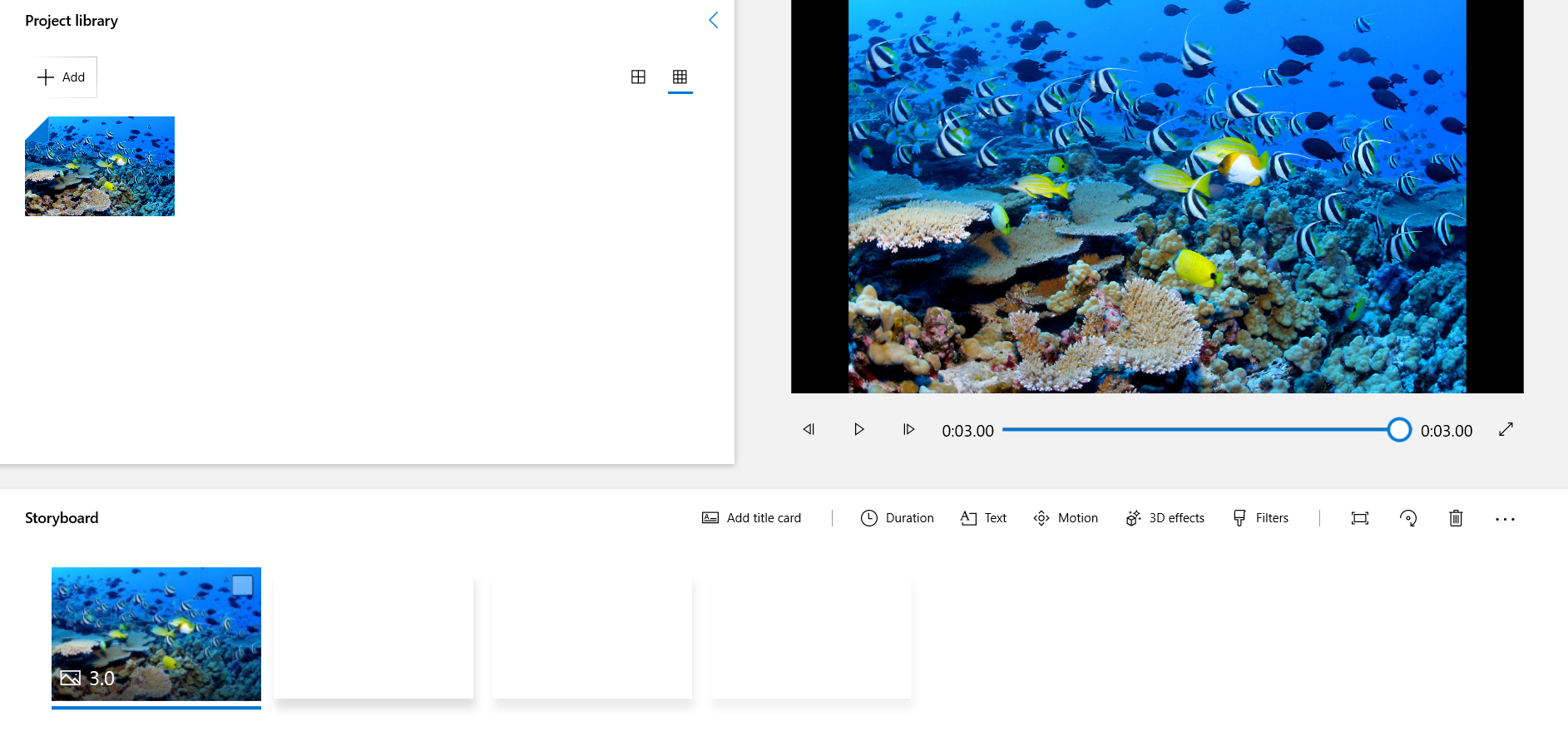 3. How to import a digital recording (Windows Video Editor) 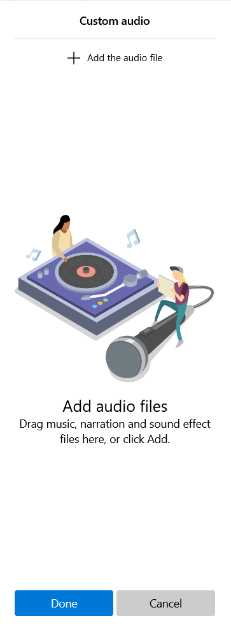 1. Click custom audio2. Add audio file3. Select the sound recording/s you want to add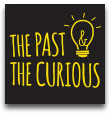 4. How to use pans/zoom (Windows Video Editor) 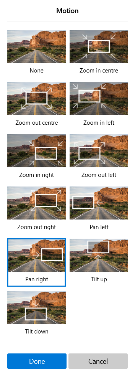 1.  Click ‘Motion’ 2. Choose a motion you want to use on the chosen picture/photograph 4. How to use pans/zoom (Windows Video Editor) 1.  Click ‘Motion’ 2. Choose a motion you want to use on the chosen picture/photograph 